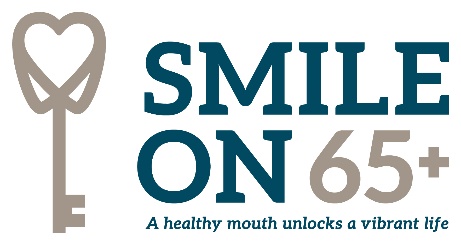 SMILE ON 65+ Referral FormReferral Partner: ___________________ 	Today’s Date: ___________________First Name: _________________MI: ______Last Name: _______________________Contact Information:Phone Number: (____)_______________________Address: _______________________________________________________________City: ______________________ County: __________________Zip Code: ___________Smile On 65+ Demographic Information:Date of Birth: _______________________	Last 4 SSN: _________________Gender: _____Female _____Male ______ Transgender _____Unknown/OtherRace/Ethnicity: ______Caucasian ______African American _____Hispanic _____Asian ______American Indian/Alaska Native _____Pacific Islander _______Multi-Racial _______Unknown _____Prefer Not to AnswerDoes the client receive any of the following? (Select all that apply)
________SNAP/Food Stamps ________TennCare/Medicaid _________Section 8/Low Income Housing ________SSI/SSDIIs the Client a Veteran?  _____ Yes	_____ NoWhen is the last time the client visited a dentist?____Less than 12 Months   _____1-2 years      ____3-5 years   ____ More than 5 yearsWhat has kept the client from seeing a dentist regularly? Transportation			 Dental Cost		 No Insurance Personal Isolation		 Fear			 Physical mobility and healthCurrent dental issues (if any): ____________________________________________Does the client have DENTAL insurance? _______Yes _______ No_______ UnsureIf Yes – Type/Plan (if known) _____________________ Does client need help using benefits?  _____Yes _____No _____UnsureHousehold Income:$____________________ 			# of people in household__________Does the client pre-qualify for SMILE ON 65+ (age, residence, income, and insurance criteria met)? _____Yes _____NoFor eligibility verification, please attach the following:-Proof of Household Income (proof of any income received for all adults in the household)-Copy of all medical and/or dental insurance cards, including Medicare-Proof of Age and Tennessee residence (copy of drivers license or state ID card fulfils both; otherwise include one legal document verifying DOB (passport, birth certificate, social security documents) and one verifying proof of address (utility bill, bank statement, etc.)Fax completed referral form and eligibility documents to 615-988-9244or email to mattie@smileon65plus.com